بسم الله الرحمن الرحيم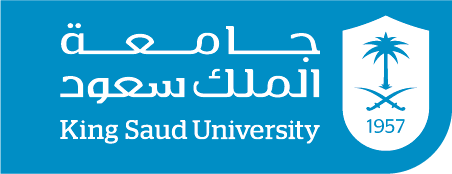 جامعة الملك سعودكلية الآداب	قسم الدراسات الاجتماعية                  وصف مقرر وخطة منهج أسس الخدمة الاجتماعية(110) جمعوصف المادة :يتناول المقرر التعريف بالخدمة الاجتماعية ونشأتها وتطور تعليمها وممارستها في الدول العربية والمملكة العربية السعودية, وأهم مجالات ممارستها, وأهدافها, ومبادئها, ومؤسساتها, وطرق الخدمة الاجتماعية الأساسية والمساندة إليها وتكاملها.الهدف من المقرر:الهدف النظري:   للمقرر يتلخص في إعطاء فكرة علمية واضحة عن الخدمة الاجتماعية وأهميتها في المجتمع ومبادئها وأهم مؤسساتها ومجالات ممارستها.الهدف العملي: يتركز حول تنمية العديد من المهارات لدى الطالبة منها القدرة على الحوار والنقاش والنقد والتفاعل الإيجابي والمشاركة والابتكار والعمل الجماعي.مفردات المقرر:الموضوعات الرئيسية في المقرر:العوامل التي أدت إلى ظهور مهنة الخدمة الاجتماعية.مراحل تطور الخدمة الاجتماعية عالمياً ومحلياً.تعريف الخدمة الاجتماعية, شروط التعريف الجيد.خصائص مهنة الخدمة الاجتماعية.فلسفة الخدمة الاجتماعية.علاقة الخدمة الاجتماعية بالعلوم الأخرى.أسس الخدمة الاجتماعية.الخدمة الاجتماعية في إطار المهنة.الأهداف والأطر المرجعية للخدمة الاجتماعية.أركان الخدمة الاجتماعية.التحديات التي تواجه مهنة الخدمة الاجتماعية.مبادىء الخدمة الاجتماعية.طرق الخدمة الاجتماعية الأساسية (طريقة خدمة الفرد – خدمة الجماعة – تنظيم المجتمع) والمساعدة (البحث – الإدارة في الخدمة).مجالات الممارسة المهنية للخدمة الاجتماعية ( المجال المدرسي- المجال الطبي النفسي –  المجال التأهيلي - مجال رعاية الأسرة والطفولة- الأحداث – المسنين-الموهوبين).دور الأخصائي الاجتماعي في مؤسسات الرعاية الاجتماعية في المملكة العربية السعودية.مصطلحات اجتماعية انجليزية.ملاحظة : الجدول قابل للتعديل والتغيير بناءاً على سير العملية التعليمية.تقسيم الدرجات :  يجب على الطالبة التحضير للمحاضرة وسوف يتم سؤالها عنه.امتحان فصلي أول20 درجة .... بتاريخ 1/1/1437امتحان فصلي ثاني 20 درجة ... بتاريخ 29/1/1437ملاحظه هامه بخصوص التغيب عن الامتحان الشهري سيتم حسم 3 درجات من الدرجه الاصلي للامتحان في حاله التغييب عن الامتحان ولن يعاد الامتحان الا في حاله وجود عذر طبي حكومي  او اجتماعي قهري ويتم قبوله من قبلي انا.بحث مقدم عن إحدى مجالات الخدمة الاجتماعية 10 درجات.يجب ان تقدم الطالبه في هذا العرض جزئيه تتكون من 3 مواضيع فرعيه ضمن الموضوع الأساسي وأيضا ان لا تقل عدد الشرائح عن 5 شرائح لطالبه الواحده ضمن المجموعه التي سيتم تقسيمها في وقت لاحق وان تتضمن امثله واسئله لطالبات وان تتضمن أيضا العرض تنسيق العرض وهناك 4 درجات للعمل الجماعي مع الطالبات ضمن المجموعه الواحده وهي لضمان ان يكون العرض بمستوى طالبات الجامعه وهي تشمل المشاركه مع زميلاتك ضمن المجموعه في تنسيق وتقديم والاتزام بالحضور والاشتراك مع المجموعه المحدده لك وأيضا الاتفاق على الجزئيه الخاصه بك بدون أي تبرير لرفض للتقديم او التخلف عن الحضور او استغلال الوقت المسموح للمجموعه في تقديم عرضها هناك خمس  دقائق لكل طالبه داخل مجموعتها يجب ان يكون عرضك ثري ومختصر ويجب ان تعودي الى 3 مراجع غير الكتاب الأساسي للماده لهذا العرض ضمن حدود الموضوع المحدد لك ..هناك سيتم تقسيم الدراجات الخاصه بالعرض العشره على النحو التالي :درجتين تلخيص الماده العلميه في الشرائح وليس السرد كل ماكتب ضمن هذا الموضوع درجتين تنسيق العرض لجذب المشاهد +إضافة الاسئله للطالبات للمشاركه درجتين إاضافة فديو او بطاقات او نشاط ضمن العرض داخل القاعه درجتين حضور العرض درجتين مشاركه الفعاله والتي تحدده قائده العرض لك ضمن المجموعه ومن خلال المشاهده يمكن أيضا تقييمك عليها درجتين ...للابداع والتطوير ضمن هذا العرض وهي درجه ]لن تمنح الا من تقدم العرض بشكل مغاير عن غيرها وبطريقه مبتكره وجديده[ وهي درجتين اضافيه على درجه النشاط المحدده ... 5 درجات لحضور ومشاركه فعاله ..لن تحصلي على الدرجه في حاله كثره الغياب وعدم المشاركه .5 درجات  انشطة مختاره (ويتم تحديدها موضوع بما يتناسب مع المناسبات العالميه للمهنه الخدمه الاجتماعيه وتم تحديد الزمن بتاريخ 6/1/1437) في وقت المحاضره  النشاط لكل طالبه سيتم إعطاء درجه لكل مهمه تقدمينها بنجاح والمهام لا تحوي " النشرات والبروشورات والبنرات وتنسيق المكان واستخدام اللوحه لكتابه الآراء عليها او البصمه علىيها والمفارش وخلافه .." المهام هي تقديم مهام ذات فاعليه ضمن النشاط كالتحدث والتعريف بامر ما بطريقه صحيحه وموثقه وليس بعشوائيه وبدون اعداد يمكن استضافه أي شخصيه فعاله وهامه ضمن حدود التعليمات في الجامعه أيضا يمكن اجراء مقابلات وعرضها من خلال الحاسوب الخاص بك ويجب على كل مجموعه الاهتمام بحجز المكان المناسب ضمن مجموعات القاعه للمكان الواحد لهذا النشاط لن يسمح باعاده النشاط لطالبه المتخلفه عن الموعد المحدد أعلاه..أيضا ان لا تكون المهمه مشتركه الا في حاله كانت هذا المهمه تحتاج ذالك لصعبوتها وكثره العمل بها ..-يجب توثيق المعروضات ضمن النشاط باسم النشاط واسم استاذه الماده واسم الطالبه ورقمه الجامعي لاتمكن من إعطائها الدرجه المستحقه ولن تنال درجتها الا في حاله وجود توثيق السابق ذكره..ان لا تتكلف الطالبه بالتكاليف الماديه المبالغ فيها وخاصه بما لا يثري النشاط بشي مثل ...الظيافه البنرات الملابس المصممه للنشاط بشكل مبالغ الافراط في جلب النشرات والمطويات باعداد هائله او في المبالغه في تنسيق مكان النشاط او جلب شاشات عرض ولن يسمح نهائياً باستخدام المسيقى او الصور المخلى بالادب ضمن تنسيق المكان لنشاط هناك درجات اضافيه في حاله كان نشاط المجموع لائق وجميل ونافع وشمل الطالبات والموظفات داخل الجامعه في حدود موضوع النشاط المقرر له ..وعند جمع الدرجات بالخط الأحمر سيكون مجموعها 60 درجه للاعمال الفصليه..الامتحان النهائي 40 درجة.الساعات المكتبية و:يمكنك التعرف على ساعاتي المكتبي من خلال الموقع الشخصي او جدول المكتب رقم 79 الدور الثالث المبنى الاولالمراجع الرئيسية :الكتاب الرئيسي هو: 1-عصام توفيق قمر, سحر فتحي مبروك, : مقدمة في الخدمة الاجتماعية, 2009م, دار الفكر.2-ماهر أبوالمعاطي, مقدمة في الرعاية الاجتماعية والخدمة الاجتماعية (1999م), مركز نشر وتوزيع الكتاب الجامعي. المراجع المقترحة:3-ماهر أبو المعاطي, الممارسة العامة في الخدمة الاجتماعية (2003),مكتبة زهراء الشرق.4-محمد سيد فهمي, أسس الخدمة الاجتماعية (1998), دار المعرفة الجامعية.5-علي دندراوي, مدخل في الخدمة الاجتماعية (1996), المكتب العلمي للكمبيوتر والنشر والتوزيع.6-وفاء وأخرون, مقدمة في الخدمة الاجتماعيه بمنظور معاصر,مكتبة الرشد لنشر والتوزيع                                مع تمنياتي بالتوفيق للجميع المادة : أسس الخدمة الاجتماعيةالفصل الدراسي الاول  1436هـ - 1437 هـرمز المقرر:(110) جمععدد الوحدات الدراسية: ثلاث ساعات أسبوعياموقع المقرر: المستوى الدراسي الاولأستاذة المادة : ريم سعيد الاحمديرقم الشعبة : (38582 )الأيام :2-4الوقت : الاثنين من 08- 10        الأربعاء من 08-09 القاعه : 117 الدور االثاني  مبنى الاول كلية الادابايميل :alareem@ksu.edu.sa الموقع الشخصي http://fac.ksu.edu.sa/alareem/course/48209              تويتر لتواصل    @alareem1الأسبوعالموضوعالأولمقدمة +العوامل التي أدت إلى ظهور مهنة الخدمة الاجتماعيةالثانيمراحل تطور مهنة الخدمة الاجتماعية عالميا ومحلياً+تعرف الخدمة الاجتماعية+شروط التعريف الجيدالثالثخصائص مهنة الخدمة الاجتماعية + فلسفتهاالرابععلاقة الخدمة الاجتماعية بالعلوم الأخرى+أسس الخدمة الاجتماعيةالخامسالخدمة الاجتماعية في إطار المهنةالسادسالأهداف والأطر المرجعية للخدمة الاجتماعيةالسابع أركان الخدمة الاجتماعيةالثامنالتحديات التي تواجه مهنة الخدمة الاجتماعيةالتاسعمبادىء الخدمة الاجتماعيةالعاشرطرق الخدمة الاجتماعية (طريقة خدمة الفرد+طريقة خدمة الجماعة+طريقة تنظيم المجتمع)الحادي عشرتابع طرق مهنة الخدمة الاجتماعيةالثالث عشرمجالات الخدمة الاجتماعية(المجال الطبي-المدرسي-ألتأهيلي) الرابع عشرتابع المجالات(الأسري-المسنين-الموهوبين)دور الأخصائي الاجتماعي في مؤسسات الرعاية الاجتماعية في المملكة العربية السعودية.مصطلحات اجتماعية انجليزية.